ОСНОВНО УЧИЛИЩЕ “ОТЕЦ ПАИСИЙ”- СИЛИСТРА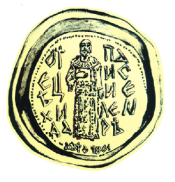 ул. “Д-р Петър Вичев” №1, тел./факс: 820 553, E-mail: school.office@opsilistra.bgВх.№.............................../..............................До    Директорана ОУ“Отец Паисий“гр. Силистра                                 З  А  Я  В  Л  Е  Н  И  Еот  ………………………………………………………………………………………………………………/ трите  имена  на  родител /Госпожо   Директор,Заявявам, че желая синът / дъщеря  ми…………………………………………………………………...……………………………………………………………………………………………………………………………………                                                             /трите  имена  на  ученика /чката /от ..…............  клас    да  бъде  ОТПИСАН /А  от   целодневна организация на обучение  през   учебната 20....../20....... година.Дата:…………………..                                                                         Родител  :…………………………Гр.Силистра                                                                                                          /подпис/